4 тоқсан«Көбею»  бөлімі бойынша жиынтық бағалауІ нұсқаОқу мақсаттары:9.2.1.1 адамның жыныс жүйесінің құрылысын сипаттау9.2.1.2 жыныстық жетілу кезіндегі екінші реттік жыныстық белгілердің дамуын сипаттау9.2.1.5 жыныстық жолмен таралатын аурулардың салдары мен алдын алу шараларын түсіндіруБағалау критерийлері:адамның жыныс жүйесінің құрылысын түсіндіредіжыныстық жетілу кезіндегі екінші реттік жыныстық белгілердің дамуын сипаттайдыжыныстық жолмен таралатын аурулардың салдары мен алдын алу шараларын түсіндіредіОйлау дағдыларының деңгейі  Жоғары деңгей дағдыларыОрындалу уақыты   20 минутТапсырмаларСызбада әйел адамның жыныс мүшесі берілген. а) А, В және С әріптерімен берілген құрылымдарды атаңыз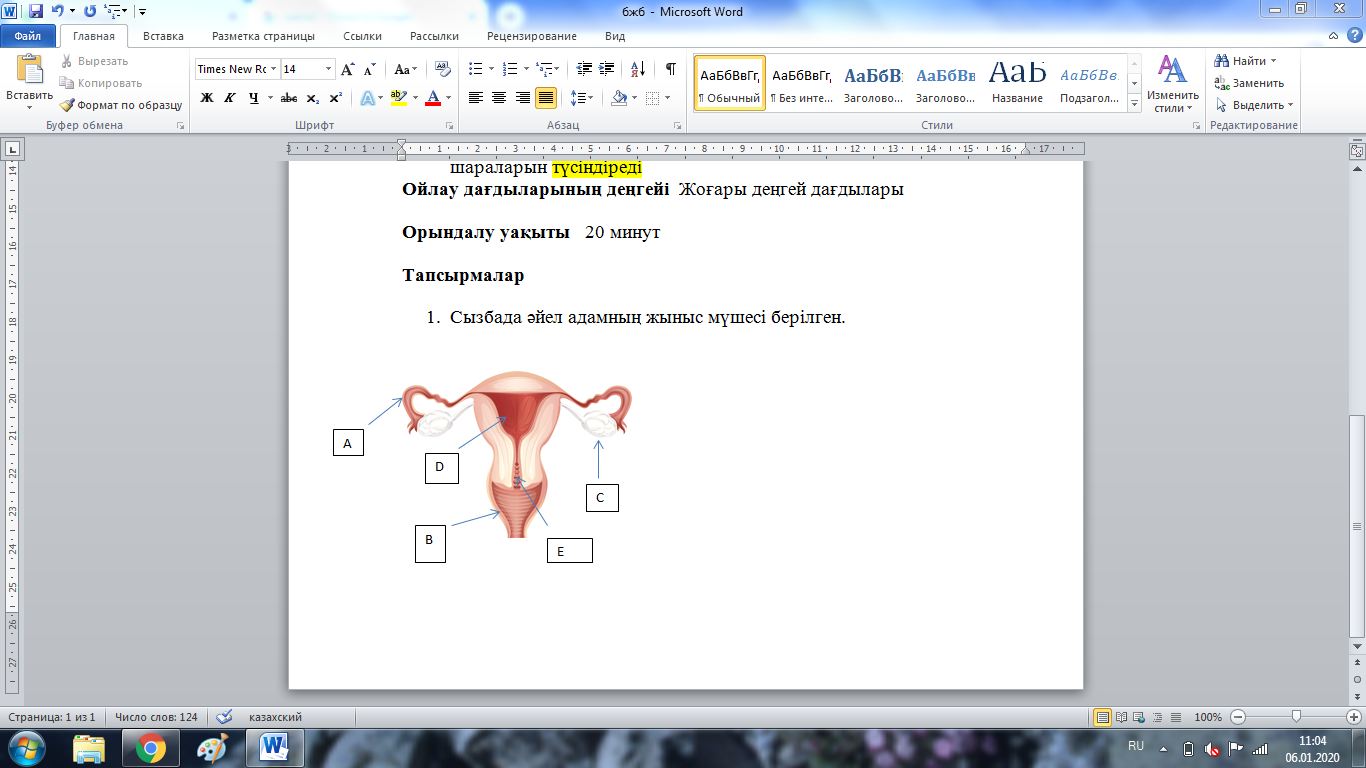      А ____________________     B_____________________     C_____________________ в)  D әріпімен берілген құрылымды сипаттаңыз2 .Ер адамдарда пайда болатын екінші реттік жыныс белгілері қандай? ________________________________________________________________________________________________________________________________________ в) Әйел адамдарда пайда болатын екінші реттік жыныс белгілері қандай?      _________________________________________________________________________ _____________________________________________________________________с) Бірінші реттік және екінші реттік жыныстық белгілерге бөлудің негізіне не жатады ?______________________________________________________________________________________________________________________________________________3.  а) Cол жақтағы бағаннан жыныс жолдары арқылы берілетін ауруларды және оң жақтағы бағаннан сол аурудың салдарын таңдаңыз. Жауабын астындағы кестеге жазыңыз.Жауаптарыа) А жатыр түтігі, В қынап, С аналық безв) D – қуықтың артқы тұсында жамбас қуысында орналасқан алмұрт пішінді бұлшық етті мүше.а)Дауыс байламдары ұзын, сақал-мұрты өседі, в) Дауыс байламдары қысқа, жамбас сүйектері жалпақ, кеуде қуысы мен иығы қарқынды дамидыс) Бірінші реттік жыныс белгілері – сыртқы жыныс мүшелерінің құрылысындағы айырмашылықтар. Олар ең бірінші, яғни туған сәттен бастап көрінеді. жыныс гормондары екінші реттік жыныс белгілерінің  дамуына әсер етеді.1) В2) D3) А4) Св)  Соз ауруының алдын алу шарасына жеке бас гигиенасын сақтау, кездейсоқ жыныстық қарым-қатынастан сақтану, міндетті алдын-алу тексерілуден өту, аализге қан тапсыру жатады.АуруларАурудың салдары1С гепатитіAЕдәуір қауіпті вирустық жұқпа, қоздырушысы – адамның иммундық тапшылық вирусы2Мерез (сифилис)BАуру салдарынан дене температурасы көтеріледі, әлсіздік пайда болады, бауыр, буындар  ауырады3ЖИТСCБұл аурудан әйелдерде жатыр іріңге толады, іштен төмен және белі ауырады. Ер адамдарда ұрпісі қызарып, ісіп кетеді, денесі қызып, несепке іріңді зат араласады.4Соз (гонорея)DБұл ауру салдарынан сілемейлі қабықша зақымдалса, жараның пайда болуы. Жүктілік кезінде ауырса, болашақ нәрестенің тері қабатының, шеміршекті ұлпаның, мұрын, құлақ қалқанының құрыс қалыптаспауына әкеледі.1234Бағалау критерийіДескрипторлар  Балл Адамның жыныс жүйесінің құрылысын түсіндіреді     А әріпімен берілген құрылымды атайды2Адамның жыныс жүйесінің құрылысын түсіндіреді     В әріпімен берілген құрылымды атайды2Адамның жыныс жүйесінің құрылысын түсіндіреді     С әріпімен берілген құрылымды атайды2Адамның жыныс жүйесінің құрылысын түсіндіреді     D әріпімен берілген құрылымды сипаттайды1Жыныстық жетілу кезіндегі екінші реттік жыныстық белгілердің дамуын сипаттайды Ер адамдарда пайда болатын екінші реттік жыныс белгілерін анықтайды1Жыныстық жетілу кезіндегі екінші реттік жыныстық белгілердің дамуын сипаттайды Әйел адамдарда пайда болатын екінші реттік жыныс белгілерін анықтайды1Жыныстық жетілу кезіндегі екінші реттік жыныстық белгілердің дамуын сипаттайды Бірінші реттік және екінші реттік жыныстық белгілерге бөлудің негізін анықтайды1Жыныстық жолмен таралатын аурулардың салдары мен алдын алу шараларын түсіндіредіС гепатитін ауру салдарымен сәйкестендіреді1Жыныстық жолмен таралатын аурулардың салдары мен алдын алу шараларын түсіндіредіМерез ауруын  ауру салдарымен сәйкестендіреді1Жыныстық жолмен таралатын аурулардың салдары мен алдын алу шараларын түсіндіредіЖИТС ауруын ауру салдарымен сәйкестендіреді1Жыныстық жолмен таралатын аурулардың салдары мен алдын алу шараларын түсіндіредіСоз  ауруын ауру салдарымен сәйкестендіреді1Жалпы балл Жалпы балл 10